Dekanlık MakamınaYıllık / Mazeret iznimi aşağıda belirtilen tarihler arasında kullanmak istiyorum.Gereğini müsaadelerinize arz ederim.…./…../ 20..Unvanı, Adı-Soyadıİmza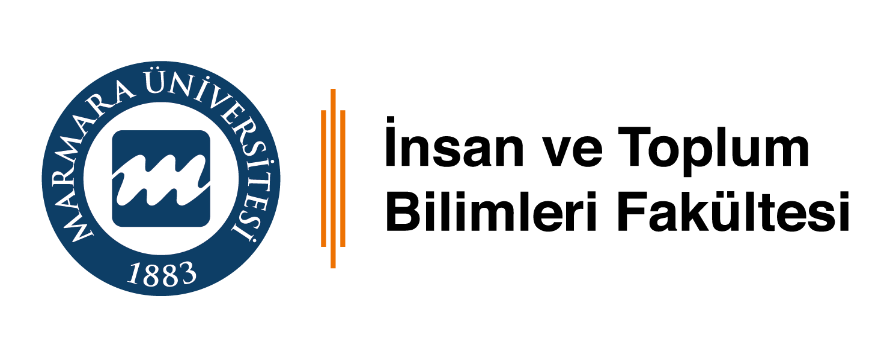 T. C.Marmara Üniversitesiİnsan ve Toplum Bilimleri Fakültesiİdari Personel İzin Dilekçesiİzin Başlangıç Tarihi…../…/ 20..İzin Bitiş Tarihi…./…./ 20..İzin Süresi(    ) Günİzini Geçireceği Adres veya AdreslerTlf:İzini Geçireceği Adres veya AdreslerTlf:İzini Geçireceği Adres veya AdreslerTlf:İZİN SÜRESİİZİN SÜRESİİZİN SÜRESİKullanılanKalanBu yıldanGeçen YıldanBirim ŞefiPersonel İşleri ŞefiUygundurMustafa KÖKFakülte SekreteriONAYProf. Dr. Sebahat DENİZDekan V.ONAYProf. Dr. Sebahat DENİZDekan V.ONAYProf. Dr. Sebahat DENİZDekan V.